Publicado en Barcelona el 08/01/2024 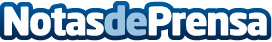 El nuevo templo del ciclismo de carretera, se enfoca también en la mujerEste 2024 se ha inaugurado "Tourmalet Bike Gallery", el nuevo templo del ciclismo de carretera en Barcelona, que incorpora numerosas novedades para los amantes del ciclismoDatos de contacto:Daniel MillaMarketing Manager639649594Nota de prensa publicada en: https://www.notasdeprensa.es/el-nuevo-templo-del-ciclismo-de-carretera-se Categorias: Cataluña Ciclismo Consumo Industria Téxtil Otras Industrias http://www.notasdeprensa.es